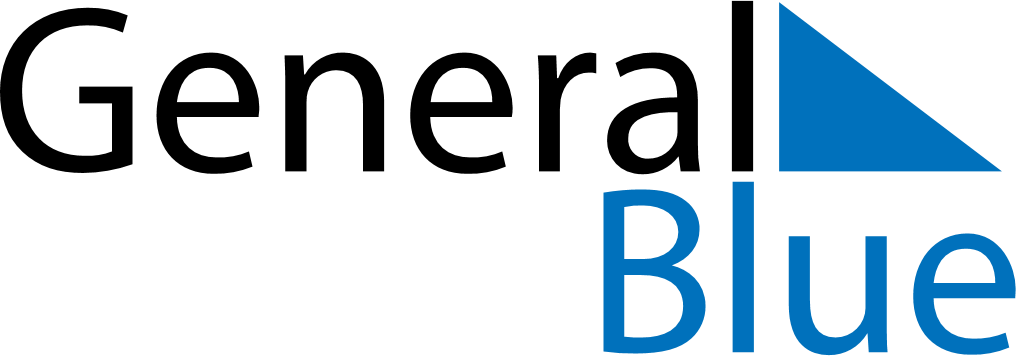 February 2021February 2021February 2021February 2021SingaporeSingaporeSingaporeSundayMondayTuesdayWednesdayThursdayFridayFridaySaturday12345567891011121213Chinese New YearChinese New YearChinese New Year1415161718191920212223242526262728